Уведомление арендатору: Результат административной проверки SHERA (Уведомление о переоценке)Последнее обновление: 28 октября 2021 года TEXT BELOW: From Owner to Tenant on Owner/Property Manager Letterhead _______________________________________________________________ Результат административной проверки SHERA___________________________________________________________ Дата: _______________ Собственник/Управляющий недвижимостью: _________________________Имя главы семьи: _______________________________                 Адрес, город и почтовый индекс: _______________________________________________________ Это уведомление предназначено для того, чтобы проинформировать Вас о результатах нашей административной проверки, которую Вы запросили на основании Уведомления о несоответствии требованиям на получение помощи от SHERA, которое мы опубликовали _________(DATE). Административная проверка была проведена _____________________ (REVIEWER NAME), который не был первоначальным проверяющим на соответствие требованиям. После ознакомления с вашим заявлением и сопроводительной документацией: СООТВЕТСТВУЕТ ТРЕБОВАНИЯМ 
Мы считаем, что Ваша семья соответствует требованиям для участия в программе SHERA, и подадим от вашего имени заявку на помощь в оплате аренды по программе SHERA. Мы уведомим вас, когда ваша заявка будет успешно подана. 
 НЕ СООТВЕТСТВУЕТ ТРЕБОВАНИЯМ Мы подтвердили, что Ваша семья не соответствует требованиям для участия в программе SHERA, потому что:Доход вашей семьи превышает лимит дохода по программе (80% от среднего дохода по региону).В вашем заявлении запрашивается помощь (1) с арендной платой, которая еще не просрочена; (2) на срок аренды более 18 месяцев; или (3) с арендной платой за месяцы, не включенные в соответствующий период SHERA, который начался 1 апреля 2020 года.Ваша семья получила другие льготы (или разрешение на их получение), которые покрывают те же расходы и за тот же период времени, на оплату которых запрашиваются субсидии по программе SHERA.Ваша семья не соответствует требованиям по другой причине (пояснения представлены ниже).Другая причина: __________________________________________________________Даже если мы подтвердили, что вы не соответствуете требованиям для получения помощи в рамках программы SHERA, пожалуйста, сообщите нам, если ваши обстоятельства изменятся, так как ваш статус соответствия требованиям также может измениться. Мы готовы обсудить вашу ситуацию и доступные вам варианты, в том числе перечисленные ниже.  Если у вас есть какие-либо вопросы относительно этого уведомления или вам нужна помощь в его пояснении, требуется языковая помощь или согласование условий, пожалуйста, свяжитесь с [insert phone number and email address of contact].ДРУГИЕ ДОСТУПНЫЕ ВАМ РЕСУРСЫ ПО ПРЕДОСТАВЛЕНИЮ СУБСИДИЙ НА АРЕНДУ Региональное административное агентство (RAA): RAA управляет программой экстренной помощи при аренде жилья (ERAP), которая предлагает помощь соответствующим семьям с задолженностью по арендной плате, предполагаемой арендной платой, расходами на переезд и коммунальными расходами.  Веб-сайт: чтобы найти офис RAA в непосредственной близости от вас, перейдите по ссылке: https://hedfuel.azurewebsites.net/raa.aspx.  Проект юридической помощи при выселении в период COVID (CELHP): в рамках шести региональных программ правовой помощи CELHP помогает арендаторам с низкими доходами посредством предоставления им рекомендаций, юридической информации и юридического представительства в связи с выселением, связанным с COVID, на территории штата в Жилищном суде. Адвокат может проконсультировать вас по вопросам законодательства, направить вас в соответствующие инстанции, заполнить и подать судебные документы, а также представлять ваши интересы. Адвокат может проконсультировать вас до передачи дела в суд, или если дело уже находится в суде.  Веб-сайт: https://evictionlegalhelp.org/  Общественные Центры Урегулирования: Вы можете на безвозмездной основе урегулировать вопрос по спорам об аренде, связанным с COVID-19, между вами и вашим арендодателем во внесудебном порядке. Процесс урегулирования - это конфиденциальный, добровольный и непредвзятый процесс, в ходе которого нейтральная третья сторона (посредник) помогает людям разрешать разногласия основываясь на их приоритетах.Веб-сайт: https://www.resolutionma.org/housing   Центры просвещения потребителей жилья (HCEC): HCEC могут направить вас в другие инстанции, занимающиеся вопросами стабильности жилья.  Веб-сайт: Чтобы найти офис HCEC в непосредственной близости от вас, перейдите по ссылке: https://www.masshousinginfo.org/ 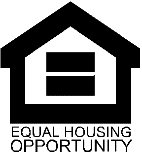 Purpose: This notice should be used to describe the outcome of an administrative review conducted by the owner.To: Tenant Head of Household  From: Property Owner / Authorized Agent on Letterhead  Timing (When to send): After the owner reviews the request. Subject: SHERA Administrative Review Outcome (Redetermination Notice)Attachments: N/A 